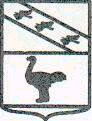 Льговский Городской Совет депутатов Р Е Ш Е Н И ЕОт 28.06.2016 №45О назначении дополнительных выборов депутатовЛьговского Городского Совета по одномандатномуизбирательному округу №4В связи с досрочным прекращением полномочий депутата Льговского Городского Совета по одномандатному избирательному округу №4 А.Н.Мастихина, в соответствии с Федеральным законом Российской Федерации от 06 октября 2003 года №131-ФЗ «Об общих принципах организации местного самоуправления в Российской Федерации», Федеральным законом Российской Федерации от 12.06.2002 №67-ФЗ «Об основных гарантиях избирательных прав и права на участие в референдуме граждан Российской Федерации», Законом Курской области от 03.12.2009 №106-ЗКО «Кодекс Курской области о выборах и референдумах», Уставом муниципального образования «Город Льгов» Курской области, Льговский Городской Совет депутатов РЕШИЛ:1. Назначить на 18 сентября 2016 года дополнительные выборы депутатов Льговского Городского Совета депутатов по одномандатному избирательному округу №4.2. Решение вступает в силу со дня его официального опубликования.Председатель Льговского Городского Совета депутатов                                                    Н.И.Костебелов Глава Города Льгова Курской области                                                                           Ю.В.Северинов